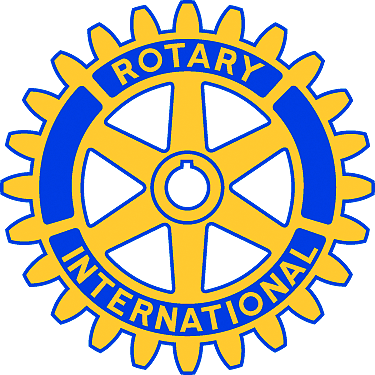 PO Box 263, Weston, MA 02493, www.westonwaylandrotary.com, 781-899-2702 x 115THE ROTARY CLUB OF WESTON & WAYLANDREQUEST FOR MEMBERSHIPI,    would like to submit a request to join the Rotary Club of Weston & WaylandDate of request:As part of the application process, we ask the member above to join us for three meetings to meet the members of the club. Please contact Bruce Lee at 781-290-8101 to schedule those meetings. Our dinner meetings are at the Weston Golf Club, Thursday Nights at 6:15PM and run until 7:30pm. Please see notes at the bottom of this document for more details on the application process.Candidate To Complete this Section			Mr. Mrs. Ms.Dr.Name in Full:  Date of Birth: Name of Spouse/Domestic Partner (if applicable): Residence Address: Residence Phone:  Residence Fax:  Cellular Phone: Business Name:  Title: Type of Business: Business Address: Business Phone:  Extension:  Business Fax: Personal Email:  Business Email: Names and Addresses of References:1. 2. 3. 4. If this is a proposal for a new member made by an existing member of the Rotary Club of Weston & Wayland, please complete the details below.Proposer: 		Co – Proposer: PROPOSERS COMPLETE THE FOLLOWING SECTIONSPROPOSERHow well have you known the candidate?What social contact have you had with the candidate?What business relations do you have with the candidate?Of what clubs and fraternal organizations is the candidate a member?Knowing the quality of membership desired by the Rotary Club of Weston & Wayland, are you willing to recommend this person and family without reservation?Have you any further comments which will assist the committee in passing on this proposal?Signed:  		Date: (Member)CO – PROPOSERHow well have you known the candidate?What social contact have you had with the candidate?What business relations do you have with the candidate?Of what clubs and fraternal organizations is the candidate a member?Knowing the quality of membership desired by the Rotary Club of Weston & Wayland, are you willing to recommend this person and family without reservation?Have you any further comments which will assist the committee in passing on this proposal?Signed: 		Date: (Member)ADMISSIONS REQUIREMENTS AND PROCEDURESA person unconnected with the club may request to join the Rotary Club of Weston & Wayland. If the person is new to the club, we request that they join us for three separate meetings at the club. Dinner will be provided and this allows us the opportunity to get to know the member. That person will be listed in the Rotary Wheel newsletter for three weeks. After the listing for three weeks, one or two members of the club need to present the potential new member for a vote of acceptance in the club.  Upon a successful vote, the proposed member will be a full member with all the rights, duties and responsibilities of a full member.A candidate for admissions may be proposed by one or two members of the Club who are personally acquainted with the candidate. To expedite the admissions process, all of the requirements above should accompany the proposal for membership.The proposal form must be filled out with all questions answered in some detail and signed by the one or two proposers.The candidates are not required to submit letters, but they must list up to four references, preferably but not necessarily from members of the Club.One of the proposers or the individual requesting admission should send this proposal when completed to the Membership Committee, Rotary Club of Weston & Wayland, PO Box 263, Weston, MA 02493 or via email at radjr@pnpco.com or by fax at 781-899-4900. 